Заглянем в карту1. Определяем географическое положение  школы.В вашей школе есть кабинет географии, обратитесь к учителю, чтобы он помог вам ответить на вопросы или используйте карты и атласы:Как называется область, в которой находится  населенный пункт?В какой части страны находится эта область, как называется столица области?С какими другими областями и странами граничит ваша область?Назовите три самых больших города своей области, сколько людей проживает в каждом из этих городов.Ваш населённый пункт главным образом промышленный или сельскохозяйственный? Или может быть это туристический или курортный центр?Где находится  населенный пункт: на равнине, в горах , в долине реки или среди холмов? Может быть,  стоит на берегу моря? Окружен он главным образом полями, лесами или степями?Жаркое или прохладное в ваших краях лето, морозна или тепла зима, часто ли бывают дожди или снегопады.Где находится ваша школа? В гуще застройки или в окружении зелёных насаждений? Есть ли рядом со школой спортивная площадка, парк, полевой участок, сад или лес? Есть ли рядом со школой ручей, река или пруд?2. Создаём отчёт о проделанной работе в форме google презентации. Создаём копию шаблона  презентации (как это сделать)Оформляем презентацию в едином стиле, не меняя оформления. 3. Проводим самооценку и самоанализ презентации (критерии).4. Вносим результат самооценки в таблицу “Шаги к успеху”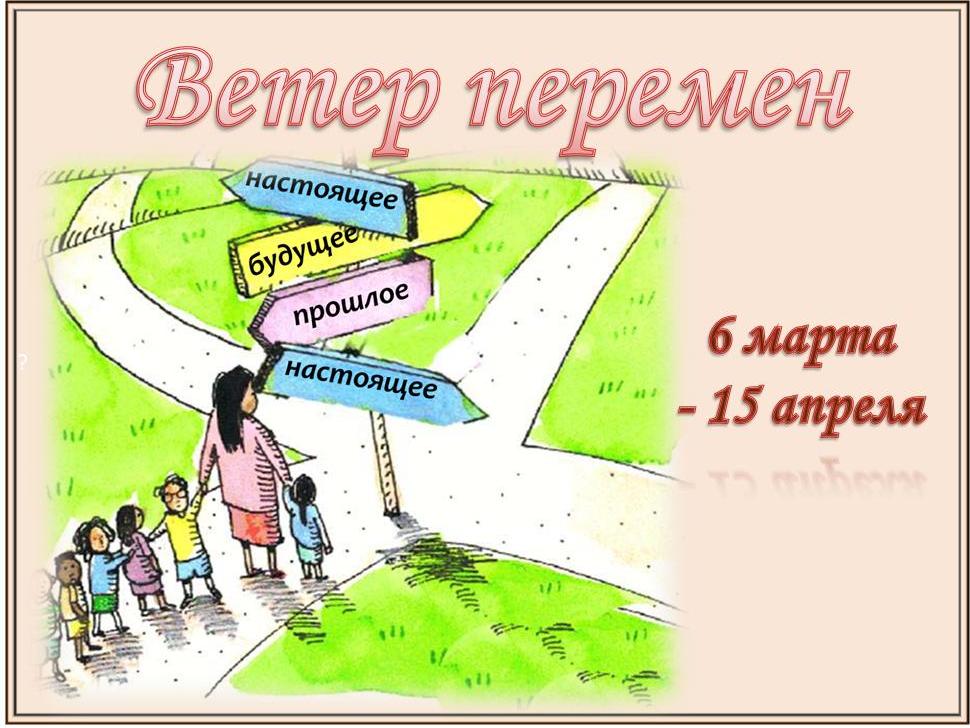 Проект “Ветер перемен”